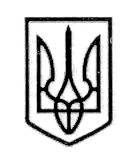 УКРАЇНАСТОРОЖИНЕЦЬКА МІСЬКА РАДАСТОРОЖИНЕЦЬКОГО РАЙОНУЧЕРНІВЕЦЬКОЇ ОБЛАСТІХХVІ сесія  VІІ скликанняР  І  Ш  Е  Н  Н  Я    № 375-26/201821 грудня 2018 року                                                                    м.СторожинецьПро встановлення надбавок до посадового окладу окремим педагогічним працівникамзакладів загальної середньої освітиСторожинецької міської радиЗаслухавши інформацію т.в.о. начальника відділу освіти, молоді та спорту Сторожинецької міської ради Стрілецького Я.Г. «Про встановлення надбавок в граничному розмірі 30 відсотків до посадового окладу окремим педагогічним працівникам закладів загальної середньої освіти», відповідно до Постанови Кабінету Міністрів України від 11.01.2018 №23 «Про внесення змін до деяких постанов Кабінету Міністрів України» та з метою підвищення престижності праці педагогічних працівників, які впроваджують у освітній процес Концепцію реалізації державної політики у сфері реформування загальної середньої освіти «Нова українська школа»,міська рада вирішила:Встановити надбавку в граничному розмірі 30 відсотків до посадового окладу педагогічним працівникам закладів загальної середньої освіти, які здійснюють навчання за Новим Державним стандартом початкової освіти в рамках впровадження Концепції реалізації державної політики у сфері реформування загальної середньої освіти «Нова українська школа»:1.1 З 01.01.2019 року по 31.12.2019 року - 33 вчителям закладів загальної середньої освіти, які розпочали реалізовувати Новий Державний стандарт з 01.09.2018 року.        1.2. З 01.09.2019 року по 31.12.2019 року - 35 вчителям закладів загальної середньої освіти, які розпочнуть реалізовувати Новий Державний стандарт з 01.09.2019 року.           2. Фінансовому відділу міської ради (Добра В.М.) передбачити кошти при формуванні бюджету на 2019 рік.          3. Контроль за виконанням даного рішення покласти на першого заступника міського голови Брижака П.М. та постійну комісію з питань освіти, фізичного виховання та культури (Чернявська Т.К.).Сторожинецький міський голова                                       М.М.Карлійчук